Муниципальное дошкольное образовательное учреждение«Детский сад «ЗВЕЗДОЧКА»Сценарий праздника«Здравствуй, лето!»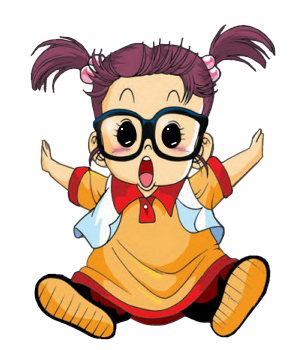 Музыкальный руководитель: Гоголева Елена Сергеевнаг. БорзяВедущая: Здравствуйте, ребята! Всех приветствую вас!Что же за праздник собрал здесь всех нас?Если хотите это узнать, прошу загадку разгадать:Природа зеленью одета, много солнечного света,Все кругом теплом согрето, Ну, так что же это?Дети: Лето!Ведущая: Давайте радоваться лету, тёплым ласковым ветрам!Давайте радоваться свету, солнцу, бабочкам, цветам!Ну-ка, за руки беритесь, в хоровод все становитесь.Будем петь, шутить, плясать, Лето красное встречать!Песня «Лето цвета неба».Лето: Мой вам привет, дорогие ребята! Ну что, узнали вы меня?.Я – лето красное, солнечное, ясное,С ягодами, травами, речками, дубравами,С дождиком весёлым, с радугой над полем.Цветы на лугах и на клумбах горят –Взгляните, это повсюду виден мой наряд.Ведущая: Любуемся мы все твоим нарядом,Нам можно постоять с тобою рядом!И прикоснуться пальчиком чуть-чуть,Тебе мы рады! Лето, с нами будь!Лето: Конечно же, буду я с вами играть!Но, сначала, попрошу три сыночка-месяца назвать. (июнь, июль и август)Молодцы, ребятки! Теперь для вас загадки:1. Солнце печет,Липа цветет,Рожь поспевает –Когда это бывает?(летом)2. Для одних он – садовод,Для других он – полевод,Успевает везде быть,Поле, луг и сад полить (дождь)3. На большой цветной коверСела эскадрилья,То раскроет, то закроетРасписные крылья(бабочки)4. Ласковое, доброе,Светит всем в окошко.Его мы попросим ласково:«Нас погрей немножко! » (солнце) 5. Удивительный ребенок!Только вышел из пеленок,Может плавать и нырять,Как его родная мать.(Утенок) А теперь я всех ребят превращаю в утят.«Танец утят» Лето: А вот такую загадку отгадаете? (Шестая загадка про клоуна)6. В цирке он смешнее всех.У него – большой успех.Только вспомнить остаётся,Весельчак тот как зовётся.(Клоун.)Лето: У меня есть весёлый дружок – Клоун Лучик, бодрячок.Надо нам его позвать, чтобы праздник продолжать.Лучик! Ау!Лучик: Слышу, слышу! Я бегу. Здравствуйте, цыплята!Ведущая: Какие же это цыплята?.Лучик: Ой! Здравствуйте, гусята.Ведущая: Это не гусята, а ребята.Лучик: А, точно. Вспомнил! Здравствуйте, ребята.Утром я лицо умыл, а зарядку-то сделать забыл, поэтому всё путаю.Сейчас дело поправим. Сделаем зарядку вместе. (дети повторяют всё за клоуном)Все в ладоши хлопаем,В такт ногами топаем.Мы на всё махнём рукой,Хлопнем раз над головой.Соседей за руки возьмём (далее все движения делаются не размыкая рук)Руки к небу поднесём.Вправо, влево покачались,Замерли и так остались.Встали, сели, встали, сели.… Встали, сели вы не дружно,Заново всё сделать нужно! (повторяют все заново)… Мы в ладоши хлопаем,В такт ногами топаем.Мы на всё махнём рукой,Хлопнем все над головой.Соседей за руки возьмём,Руки кверху поднесём.Вправо, влево покачались,Замерли и так остались.Встали, сели, встали, сели. (3 раза)Сразу крикнуть захотели.Этих снов не знать нельзя,С праздником всех вас, друзья!Теперь пожмите руку соседу справа и слева!Так. Все проснулись!Скажите, а вы хорошие? Отвечаем быстро!Вы смелые?Умелые?Ленивые?Красивые?Крикливые?Весёлые?Милые?Послушные?Драчливые?Счастливые?… Ну, теперь я знаю о вас всю правду!Чтобы весело и дружно,Праздник продолжатьПредлагаю вам, ребята,вместе станцевать!Танец «Арам-зам-зам»А сейчас нужно закончить мою мысль. Справитесь?Посмотрю, какие вы внимательные.1. На розыгрыш по мотогонкамСтремятся только лишь …. (Мальчишки)2. Играют в бантики и мышки,Конечно только лишь … (Девчонки)3. Любой ремонт устроят тонко,Конечно только лишь (Мальчишки)4. Весной венки из одуванчиковПлетут конечно только … (Девочки)5. Болты, шурпы, шестеренкиНайдешь в кармане у …. (Мальчишки)6. Себе завязывают бантикиИз разных лент конечно … (Девочки)7. Коньки на льду чертили стрелочкиВ хоккей весь день играли … (Мальчики)8. Болтали час без передышкиВ цветастый платьицах … (Девчонки)9. При всех померятся силенкойКонечно любят лишь…. (Мальчишки)Ведущая: Итак, мы встречаем праздник лета –Праздник солнца, праздник света!Солнце, солнце, жарче грей –Будет праздник веселей! Звучит звуки вьюги.Появляется Дед морозД. М. : Я, детишки, заблудился и у вас вот очутился. Тают все мои подарки. Почему у вас так жарко?Дети: потому что лето пришло!Д. М. : Что такое лето? В толк я не возьму. Лучше позовите в гости вы зиму!Вед: Нет, Дедушка Мороз, мы не хотим зиму. Давай лучше мы тебе вместе с ребятами расскажем про лето?Вед. : (обращается к детям) Расскажем?Дети: Да!Танец «Бабочки»Д. М. : но ведь зимой тоже можно танцевать.Вед: А летом можно и танцевать и букет из цветов собирать! Но чтобы собрать букет, нужно отгадать загадки. Попробуй-ка Дед Мороз отгадать.Д. М. : А цветов-то я не знаю, ведь я их не собираю. Помогите мне, ребятки, ваши разгадать загадки!Вед. : поможем?Дети: да!На кустах в саду растёт,Запах сладкий, словно мёд.Но нередко льются слёзыТех, кто рвёт их. Это.Ответ (Розы)Длинный тонкий стебелек,Сверху - алый огонек.Не растенье, а маяк -Это ярко-красный.Ответ (Мак)Капли солнца спозаранкуПоявились на полянке.Это в жёлтый сарафанчик нарядился.Ответ (Одуванчик)Замечательный цветок,Словно яркий огонек.Пышный, важный, словно пан,Нежный бархатный.Ответ (Тюльпан)Стоит в саду кудряшка - белая рубашка,Сердечко золотое. Что это такое?Ответ (Ромашка)Много лепесточков острых -Красных, желтых, белых, пестрых.На меня ты погляди-ка,Называюсь я.Ответ (Гвоздика)Синенький звонок висит,Никогда он не звенит.Ответ (Колокольчик)Мы несли грибы в корзинеИ ещё цветочек синий.Этот синенький цветокНазвался.Ответ (Василёк)Вот полянка, вся в цветочках,Словно в светло-синих точках.Соберу здесь для АнюткиГолубые.Ответ (Незабудки)Вед. : (обращается к детям) Молодцы! Дед Морозу помогали, все загадки отгадали!Вед. : А ты знаешь, Дед Мороз, что все эти цветы очень нравятся и детям и взрослым и даже насекомым!Д. М. : Неизвестно это мне НА-СЕ-КО-МО-Е?Вед. : а мы тебе сейчас покажем Гусеницу!Д. М. : Что за чудо-юдо птица эта ваша гусеница?Вед. : А сейчас мы тебе покажем!Игра «Гусеница»Вед. : А еще мы знаем песенку про кузнечика. Послушай, а мы споем!Песня «В траве сидел кузнечик»Вед.: Еще летом очень ярко светит солнышко и греет всех во круг, и сейчас ребята вместе с клоуном Лучиком покажут, какие яркие и красивые солнечные лучики.«Солнечные лучики»Д.М.: Ой, как пригрели меня солнечные лучики (раздевается)Вед. : А еще, Дедушка Мороз, наши дети очень любят обливаться летом водой..Д. М. : Вот так чудо ваше лето! Вед. : А мы сейчас тебе покажем.ОБЛИВАНИЕД. М. : Спасибо за праздник! Теперь я знаю, что такое лето. До Свидания!Дед Мороз уходит.Ведущий: Славно вы повеселились, поиграли, пошутили.А теперь пришла пора соревноваться, детвора.Слушайте загадку: Я веселый, озорной, круглый, красный, голубой.Я умею прыгать вскачь. Отгадайте, кто я… (МЯЧ)- Хотите поиграть с мячами? (ДА) .Проводится «ЭСТАФЕТА С МЯЧАМИ».(подготовительная)Ведущий: Молодцы, ребята! Малышам тоже не терпится поиграть с мячами. «Собери мячи в корзину».(младшая)Я приглашаю поиграть детей средней группы.«Мальчикам и девочкам мячики» (средняя)Лучик: Я очень люблю играть в футбол! А вы любите играть в футбол?Сейчас я посмотрю, как вы играете.Выходите, мальчики старшей группы (вызывает) «ФУТБОЛ»Лучик: Ничего вы не умеете! Как вы думаете, кто лучший в мире футболист?Конечно же, я! Я могу даже с закрытыми глазами попасть в ворота.Ведущий: Ну-ка, проверим, завязывает Лучику глаза, кружит его три раза вокруг себя и предлагает детям дружно посчитать.Дети (считают) : Раз! Два! Три! Бей!В это время ведущая быстро убирает мяч.Лучик ни разу не попал, расстроился.Ну, я так больше не играю.Лето: Не расстраивайся, это мы шутили. Давай лучше споем весёлую песню и у тебя снова поднимется настроение.«БУРАТИНО»Лучик: Мне так понравилось у вас, что я решил сделать для вас сюрприз.Я предлагаю закончить наш праздник пусканием мыльных пузырей.Лето: Здорово! Вы согласны, ребята? (ДА)Детям раздают мыльные пузыри.Лучик: Если дунуть посильней, будет много пузырей.Раз! Два! Три! Четыре! Пять! Начинаем надувать!Лето: Нам пора уходить, других веселить. А вы гуляйте, здоровейте, вырастайте!Ведущая: Спасибо вам, дорогие гости за танцы, за веселье, и тебе, Лето, за солнышко, тепло и хорошую погоду!Все герои: До свиданья, ребята!Праздник заканчивается раздаванием подарков.